1	IntroductionLes Etats Membres africains ont connaissance des réunions des directeurs techniques, ainsi que des communiqués publiés par l'UIT-T à l'issue de ces réunions, qui examinent l'environnement de la normalisation et les priorités en matière de normalisation, et font ressortir les besoins du secteur privé. Il y a lieu de noter que la participation des pays en développement et de leur secteur privé à de telles réunions est rare, pour plusieurs raisons évidentes.Il a été noté que le secteur privé participe grandement aux activités des commissions d'études de l'UIT-T, en particulier les commissions d'études qui s'occupent principalement de questions techniques, et que sa contribution aux travaux de ces commissions d'études est reconnue.Les Etats Membres africains sont d'avis que les réunions des directeurs techniques devraient se poursuivre et que les commissions d'études de l'UIT-T devraient être informées des résultats de ces réunions et invitées à en tenir compte dans leurs travaux, selon qu'il conviendra.En outre, le Groupe du Rapporteur du GCNT sur la stratégie de normalisation devrait, dans le cadre de ses activités, prendre en considération les résultats des réunions des directeurs techniques, ainsi que les résultats des autres forums de l'UIT qui font ressortir les besoins et les préoccupations des pays en développement.Les Etats Membres africains sont également d'avis que le secteur privé ne devrait pas jouer un rôle prépondérant dans le cadre des stratégies et des activités de l'UIT-T; la participation de cadres supérieurs de pays en développement aux réunions des directeurs techniques et la prise en compte de leurs préoccupations et de leurs besoins par le Groupe du Rapporteur du GCNT sur la stratégie de normalisation peuvent apaiser les inquiétudes relatives à une telle prépondérance.2	PropositionDans leur proposition commune, les Etats Membres africains encouragent les commissions d'études de l'UIT-T à prendre en considération les résultats des réunions des directeurs techniques dans leurs travaux et le Groupe du Rapporteur du GCNT sur la stratégie de normalisation à tenir compte de ces résultats dans le cadre de ses activités. En outre, les cadres supérieurs du secteur privé de toutes les régions, en particulier des pays en développement, sont invités à participer aux réunions des directeurs techniques et à d'autres forums pertinents de l'UIT.MOD	AFCP/42A30/1RÉSOLUTION 68 (Rév.)Mise en oeuvre de la Résolution 122 (Rév. Guadalajara, 2010) de la Conférence de plénipotentiaires sur l'évolution du rôle de l'Assemblée mondiale de normalisation des télécommunications(Johannesburg, 2008; Dubaï, 2012)L'Assemblée mondiale de normalisation des télécommunications (),reconnaissanta)	la Résolution 122 (Rév. Guadalajara, 2010) sur l'évolution du rôle de l'Assemblée mondiale de normalisation des télécommunications (AMNT) dans laquelle la Conférence de plénipotentiaires a également appelé à organiser le Colloque mondial sur la normalisation (GSS);b)	l'objectif de la Résolution 123 (, ) de la Conférence de plénipotentiaires sur la réduction de l'écart qui existe en matière de normalisation entre pays en développement1 et pays développés;c)	que le Secteur de la normalisation des télécommunications de l'UIT (UIT-T) est un organisme international de normalisation unique, regroupant des Etats Membres, des Membres de Secteur, des Associés et des établissements universitaires;d)	les conclusions importantes du GSS tenu à Dubaï en 2012 concernant les deux résolutions précitées, à savoir en particulier:–	faciliter un échange de vues avec d'éminents représentants de l'industrie concernant le programme de normalisation et étudier dans le cadre des travaux de l'UIT-T l'évolution des besoins des entreprises et des particuliers; et–	effectuer ces travaux sans nuire au caractère unique de l'Union en tant qu'institution des Nations Unies à caractère intergouvernemental, qui compte également parmi ses membres d'autres entités représentant notamment le secteur privé, les entreprises et les utilisateurs, ni aux méthodes de travail traditionnelles de l'UIT-T qui reposent sur des contributionsconsidéranta)	que les pays en développement participent activités de normalisation de l'UIT-T et ne sont parfois pas en mesure de participer aux activités de plus en plus fragmentées des organisations de normalisation mondiales ou régionales et aux forums et consortiums de l'industrie, et ne sont parfois pas en mesure de participer aux réunions annuelles des organismes de normalisation;b)	que l'UIT-T devrait renforcer son rôle et évoluer, conformément à la Résolution 122 (Rév. ), et qu'il devrait réorganiser des réunions de cadres supérieurs du secteur privé, sur le modèle du GSS, mais limitées au secteur privé, l'objectif étant de renforcer le rôle de l'UIT-T en prenant des mesures appropriées pour répondre aux besoins de ces cadres supérieurs concernant leurs exigences et priorités identifiées pour les activités de normalisation à l'UIT-T, compte tenu également des besoins des pays en développementnotanta)	les excellents résultats obtenus dans le cadre Forum mondia des chefs d'entreprise (GILF), organisé par le Directeur du Bureau de développement des télécommunications à l'intention des cadres supérieurs du secteur privé; centré sur les principaux problèmes que pose la généralisation des technologies de l'information et de la communication (TIC) dans les pays en développement, ce forum propos des approches destinées à ces pays pour la prise en compte de ces problèmes;b)	, encourager la participation du secteur privé à l'UIT-T et éviter la multiplication de forums et de consortiums, les activités de normalisation devraient dûment répondre aux besoins du secteur des TIC et ce, de façon coordonnée;)	que les Recommandations proposées en réponse à ces besoins coordonnés renforceront la crédibilité de l'UIT et répondront aux besoins des pays en mettant en place des solutions techniques optimisées et en réduisant la multiplication de ces solutions, ce qui présentera par ailleurs des avantages économiques pour les pays en développementdécide de charger le Directeur du Bureau de la normalisation des télécommunications1	d'organiser des réunions de cadres supérieurs du secteur privé, par exemple des réunions des directeurs techniques (CTO), pour faciliter la détermination et la coordination des priorités et des thèmes de normalisationde réduire au minimum le nombre de forums et de consortiums;2	de transmettre les besoins des pays en développement à ces réunions, en les consultant au préalable au moyen de questionnaires;	de définir des mécanismes efficaces pour amener un plus grand nombre de cadres techniques supérieurs à participer à ces réunions en vue d'améliorer la coopération, la collaboration et la coordination avec les organisations dont ils relèvent et d'encourager ces organisations à adhérer à l'UIT-T en tant que Membre de ce Secteur ou en tant que Membres de Secteurs, selon le cas;______________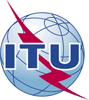 Assemblée mondiale de normalisation 
des télécommunications (AMNT-16)
Hammamet, 25 octobre - 3 novembre 2016Assemblée mondiale de normalisation 
des télécommunications (AMNT-16)
Hammamet, 25 octobre - 3 novembre 2016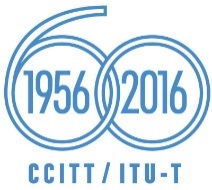 SÉANCE PLÉNIÈRESÉANCE PLÉNIÈREAddendum 30 au
Document 42-FAddendum 30 au
Document 42-F10 octobre 201610 octobre 2016Original: anglaisOriginal: anglaisAdministrations des pays membres de l'Union africaine des télécommunicationsAdministrations des pays membres de l'Union africaine des télécommunicationsAdministrations des pays membres de l'Union africaine des télécommunicationsAdministrations des pays membres de l'Union africaine des télécommunicationsproposition de modification de la Résolution 68 – Mise en oeuvre de la Résolution 122 (Rév. Guadalajara, 2010) de la Conférence de plénipotentiaires sur l'Evolution du 
rôle de l'Assemblée mondiale de normalisation 
des télécommunicationsproposition de modification de la Résolution 68 – Mise en oeuvre de la Résolution 122 (Rév. Guadalajara, 2010) de la Conférence de plénipotentiaires sur l'Evolution du 
rôle de l'Assemblée mondiale de normalisation 
des télécommunicationsproposition de modification de la Résolution 68 – Mise en oeuvre de la Résolution 122 (Rév. Guadalajara, 2010) de la Conférence de plénipotentiaires sur l'Evolution du 
rôle de l'Assemblée mondiale de normalisation 
des télécommunicationsproposition de modification de la Résolution 68 – Mise en oeuvre de la Résolution 122 (Rév. Guadalajara, 2010) de la Conférence de plénipotentiaires sur l'Evolution du 
rôle de l'Assemblée mondiale de normalisation 
des télécommunicationsRésumé: